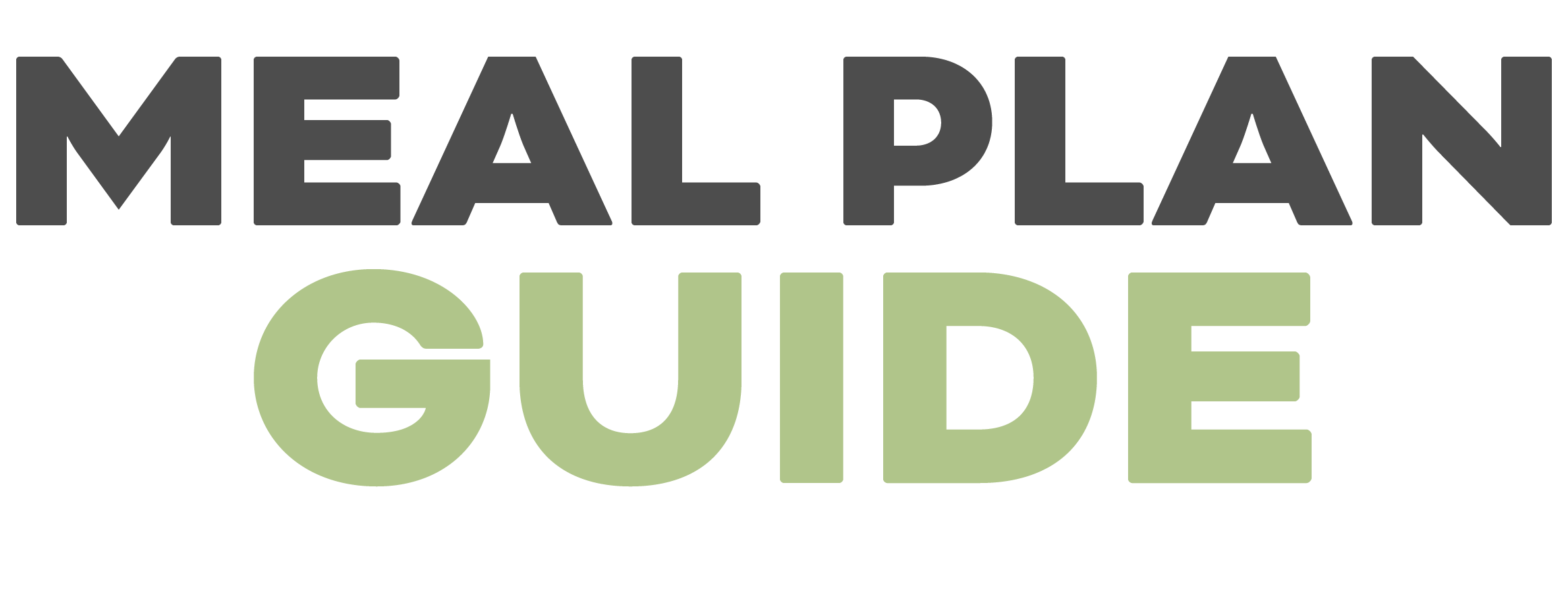 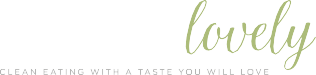 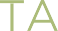 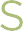 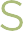 DINNERMEALINGREDIENTS NEEDEDMONBroccoli cheese soupTUESMahi mahi with chili lime butter, cauliflower rice, roasted asparagusWEDSChicken cauliflower alfredo pastaTHURSSheet pan sausage + vegetablesFRICreamy mustard chicken thighs with mashed cauliflower + sauteed mushroomsSATMorroccan braised short ribs mashed cauliflowerSUNChicken pot pie crumbleLUNCHMEALINGREDIENTS NEEDEDMONMeal prep keto chicken saladTUESLeftover broccoli cheese soupWEDSMeal prep keto chicken saladTHURSLeftover broccoli cheese soupFRIMeal prep keto chicken saladSATLeftover sheet pan sausage + veggiesSUNLeftover sheet pan sausage + veggiesBREAKFASTMEALINGREDIENTS NEEDEDMONEggs, spinach, avocado and baconTUESEggs, spinach, avocado and baconWEDSEggs, spinach, avocado and baconTHURSEggs, spinach, avocado and baconFRIEggs, spinach, avocado and baconSATEggs, spinach, avocado and baconSUNEggs, spinach, avocado and baconVEGGIESFRUITSNACKSDRINKSKID FOODOTHER